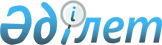 О создании рабочей группы по разработке проектов законов Республики Казахстан "О науке" и "О внесении изменений и дополнений в некоторые законодательные акты Республики Казахстан по вопросам науки"Распоряжение Премьер-Министра Республики Казахстан от 25 сентября 2009 года № 138-р

      В целях разработки проектов законов Республики Казахстан "О науке" и "О внесении изменений и дополнений в некоторые законодательные акты Республики Казахстан по вопросам науки":



      1. Создать рабочую группу в следующем составе:Орынбаев                    - Заместитель Премьер-Министра

Ербол Турмаханович            Республики Казахстан, руководительТуймебаев                   - Министр образования и науки

Жансеит Кансеитович           Республики Казахстан, заместитель

                              руководителяЖакупов                     - вице-министр образования и науки

Айдар Бексултанович           Республики Казахстан, секретарьМынбай                      - заведующий Отделом внутренней

Дархан Камзабекулы            политики Администрации Президента

                              Республики Казахстан (по согласованию)Тулеушин                    - заведующий сектором Отдела социально-

Каныш Аманбаевич              экономического мониторинга

                              Администрации Президента Республики

                              Казахстан (по согласованию)Дуйсенова                   - ответственный секретарь Министерства

Тамара Босымбековна           труда и социальной защиты населения

                              Республики КазахстанОнгарбаев                   - председатель Комитета науки

Еркин Ануарович               Министерства образования и

                              науки Республики КазахстанБотаканова                  - заместитель председателя Налогового

Толганай Серикбаевна          комитета Министерства финансов

                              Республики КазахстанАлдашев                     - директор Департамента прямых

Рустем Агыбаевич              инвестиций и недропользования

                              Министерства  энергетики и минеральных

                              ресурсов Республики КазахстанАмреев                      - директор Департамента инновационной

Галым Махмутбаевич            политики Министерства индустрии

                              и торговли Республики КазахстанБекнияз                     - директор Департамента экологической

Болат Кабыкенович             политики и устойчивого развития

                              Министерства охраны окружающей

                              среды Республики КазахстанКурмангалиева               - директор Департамента развития

Аида Даденовна                социальной сферы Министерства

                              экономики и бюджетного планирования

                              Республики КазахстанОмаров                      - директор Департамента науки

Жандар Даниярбекович          Министерства сельского хозяйства

                              Республики КазахстанХамзина                     - директор Департамента науки и

Нургуль Калиевна              человеческих ресурсов Министерства

                              здравоохранения Республики КазахстанЖумабаева                   - начальник управления финансового,

Алия Ермековна                бюджетного и социального

                              законодательства Департамента

                              законодательства Министерства

                              юстиции Республики КазахстанТасмаганбетов               - эксперт Центра стратегических

Гани Мергалиевич              разработок и анализа Администрации

                              Президента Республики Казахстан

                              (по согласованию)Бектурганов                 - председатель правления акционерного

Нуралы Султанович             общества "Научно-технологический

                              холдинг "Парасат" (по согласованию)Жумагулов                   - ректор республиканского

Бакытжан Турсынович           государственного предприятия

                              "Казахский национальный университет

                              имени Аль-Фараби" Министерства

                              образования и науки

                              Республики КазахстанЖуринов                     - президент республиканского

Мурат Журинович               общественного объединения

                              "Национальная академия наук

                              Республики Казахстан" (по согласованию)Раманкулов                  - генеральный директор республиканского

Ерлан Мирхайдарович           государственного предприятия

                              "Национальный центр биотехнологии

                              Республики Казахстан"Алгашов                     - представитель акционерного общества

Нурлан Адилбекович            "Новый университет города Астаны"

                              (по согласованию)Кусаин                      - представитель акционерного общества

Ерден Шахимарденулы           "Новый университет города Астаны"

                              (по согласованию).

      2. Рабочей группе в двухмесячный срок внести на рассмотрение Правительства Республики Казахстан проекты законов Республики Казахстан "О науке" и "О внесении изменений и дополнений в некоторые законодательные акты Республики Казахстан по вопросам науки".



      3. Контроль за исполнением, настоящего распоряжения возложить на Заместителя Премьер-Министра Республики Казахстан Орынбаева Е.Т.      Премьер-Министр                            К. Масимов
					© 2012. РГП на ПХВ «Институт законодательства и правовой информации Республики Казахстан» Министерства юстиции Республики Казахстан
				